	キャンプ場テントサイト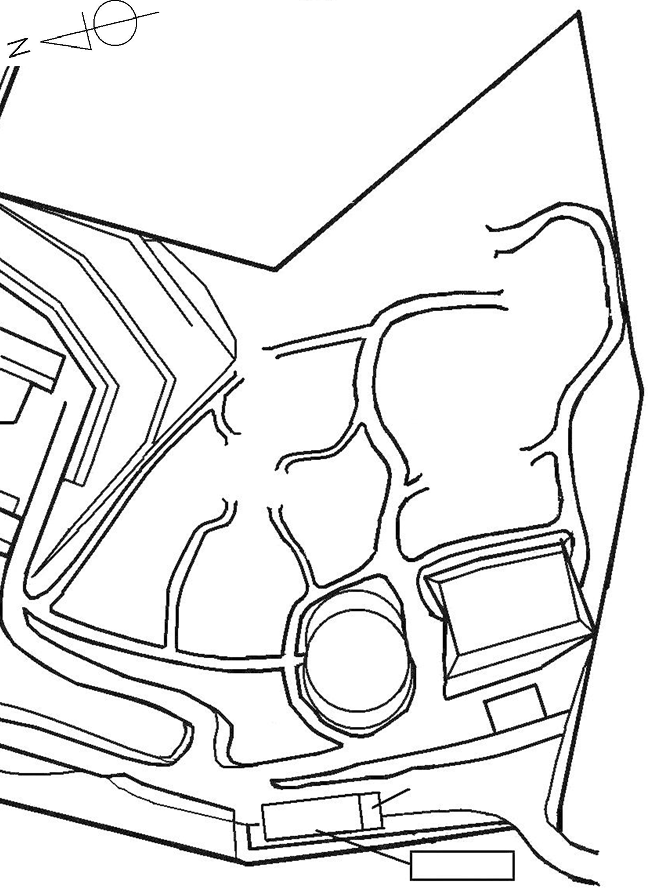 